KISI-KISI TES KEMAMPUAN KONEKSI MATEMATISMata Pelajaran	: MatematikaKelas	: XPokok Bahasan	: TrigonometriNOKOMPETENSI DASARINDIKATORINDIKATORSOALPENYELESAIAN SOALSKORNOKOMPETENSI DASARKTSPKONEKSISOALPENYELESAIAN SOALSKOR1Melakukan manipulasi aljabar dalam perhitungan teknis yang berkaitan dengan perbandingan, fungsi, prsamaan, dan identitas trigonometri.Menentukan nilai perbandingan trigonometri (sinus, cosinus, tangen, cotangen, sekan, dan kosekan) dari sudut di semua kuadran.Menggunakan hubungan antar konsep dan prosedur matematikaDiketahui  dan  sudut tumpul .Hitunglah nilai dari .Diketahui  dan  sudut tumpul . Sudut  berada di kuadran II. Dapat kita gambarkan sebagai berikut:Kita tentukan terlebih dahulu nilai  (hipotenusa).Sehingga,Maka nilai dari, .Jadi, .4Mengerjakan soal dengan baik berkaitan dengan materi mengenai perbandingan trigonometri pada segitiga siku-siku, perbandingan trigonometri sudut-sudut khusus, dan perbandingan trigonometri dari sudut di semua kuadran. Menggunakan hubungan antar konsep dan prosedur matematikaTentukanlah himpunan penyelesaian dari persamaan trigonometri  dalam interval .Karena , bernilai positif, maka sudut berada pada kuadran I dan II.Untuk kuadran I: , maka diperoleh:   …..(kali )Untuk kuadran II: , maka diperoleh: ………….(kali )     Jadi, himpunan penyelesaian dari persamaan  dalam interval  adalah .42Merancang model matematika dari masalah yang berkaitan dengan perbandingan, fungsi, persamaan, dan identitas trigonometri, dan penafsirannya.Mengidentifi-kasi masalah yang berkaitan dengan perbandingan, fungsi, persamaan, dan identitas trigonometri,   menentukan besaran dari masalah tersebut sebagai variabel, membuat model matematikanya, menyelesaikan modelnya, dan    menafsirkan hasil penyelesaian masalah tersebut.Menyelesaikan suatu masalah matematika dengan mengaitkan konsep atau prosedur matematika dan menerapkannya dalam kehidupan nyataAni dan Budi berdiri di tepi sungai dan jarak antara tempat mereka berdiri 9 m. Di seberang sungai terdapat tiang listrik yang lurus dengan Budi. Jika sudut yang dibentuk antara tiang listrik, Ani, dan Budi adalah , maka tentukanlah lebar sungai tersebut.Ilustrasi soal:                         A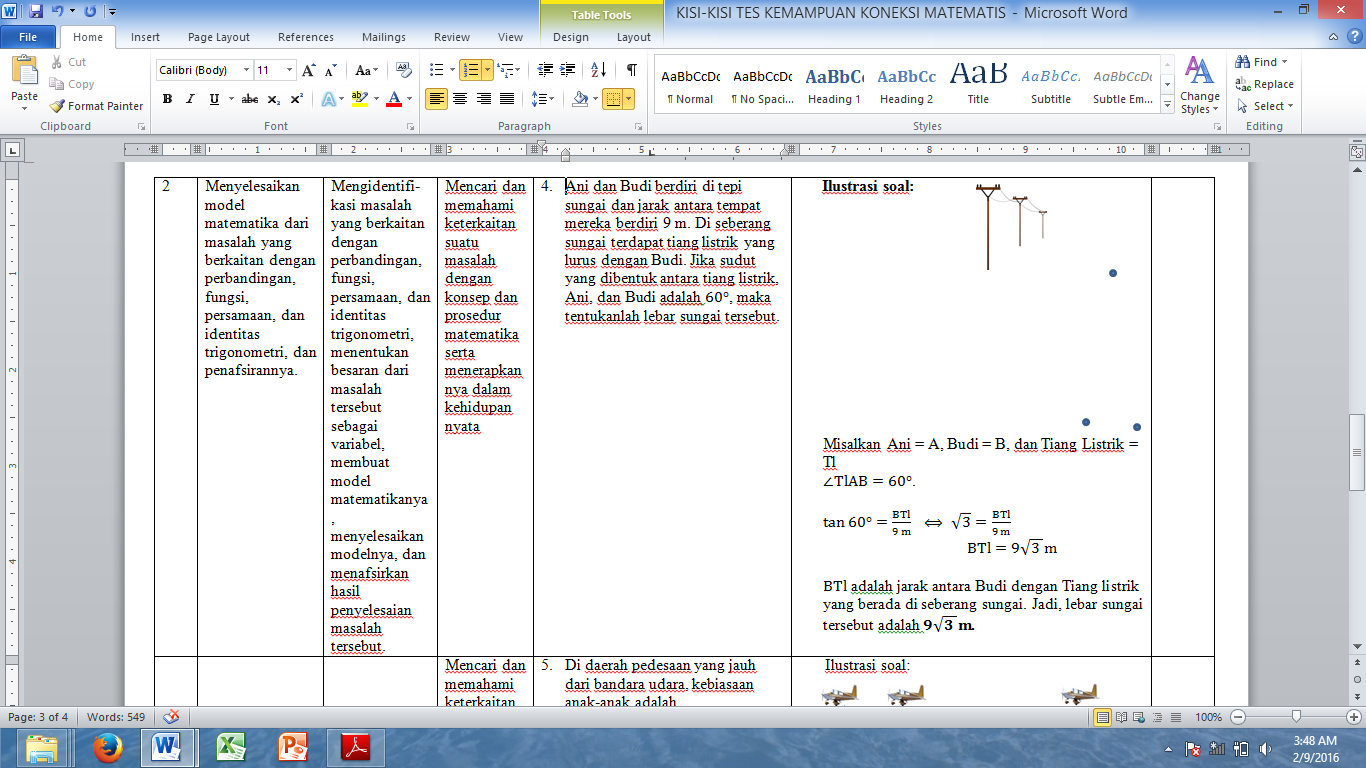                           B             TMisalkan Ani = A, Budi = B, dan Tiang Listrik = T. adalah jarak antara Budi dengan Tiang listrik yang berada di seberang sungai. Jadi, lebar sungai tersebut adalah .4Menyelesaikan suatu masalah matematika dengan mengaitkan konsep atau prosedur matematika dan menerapkannya dalam bidang studi lainSebuah pesawat terbang melaju dengan kecepatan 300 km/jam dengan arah antara arah timur dan utara, yang membentuk sudut  terhadap arah timur. Tentukanlah berapa kecepatan pesawat pada arah timur dan utara.Ilustrasi soal:     U                  V = 300 km/jam                             T = kecepatan pada arah timur = kecepatan pada arah utaraBerdasarkan fungsi perbandingan trigonometri, maka:Jadi, kecepatan pesawat pada arah utara adalah .Jadi, kecepatan pesawat pada arah timur adalah .6